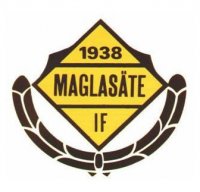 Föräldrar till P10 Maglasäte IF – Info våren 2019Välkommen till ett nytt år med Maglasäte iF och lag P10!Vi som är ledare är, Lagledare Therese Albihn, tränare Tobias Augustsson och Tobias Härstedt samt hjälptränare Chistoffer Henriksson och Per Jönsson.Träning:  Måndag och onsdag kl 17,50-19,15 Ca april till okt med uppehåll under juli. Omklädningsrummet är öppet från 17,40 och det går bra att byta om och duscha här.
Vi börjar inne med 10 min genomgång av träningen så viktigt att komma i tid.För att spela fotboll så måste man ha benskydd. Fotbollskor med dubbar är att föredra när vi spelar på gräs. Vi kommer att ha målvaktsträning för de som vill.www.laget.se/maglasateifp10 Maglasäte if använder sig av laget.se, antingen som hemsidan ovan eller som app (laget.se).Här finns all info om spelare, kontaktuppgifter, tider, anmälningar samt övrig info.
Det är väldigt enkelt att hitta rätt, men har ni problem med detta så försök att lösa det med ngn annan förälder, annars får ni fråga efter någon träning.
För att vi skall ha koll på allt så måste alla anmälningar till cup/matcher göras på laget.se och inte via sms.Fika: Använd gärna klubblokalen och där finns kaffe. Match: Vi kommer att spela seriespel i år, med 2 st lag. TH har NÖ skåne och TA har NV skåne. Lagnamn blir Maglasäte 1-SVART och Maglasäte 2-GUL. Hjälptränare och lagledare ambulerar. 
Samlingstid: Vi skall vara 45 min innan på plats och avresa från samlingsplats planeras utifrån det. Samlingsplats: Maglasäte IF eller Idrottshallen Höör, meddelas på Laget.se. Spelschemat för alla matcher läggs ut på laget.se. Viktigt med mat innan och efter match. Men inget godis o läsk i samband med match. Kom helst i lagdress till matcher och använd dessa under uppvärmning.Målvakter kommer att väljas ut efter intresse. Dessa kommer att spela matcherna som målvakt. Vi ser såklart gärna att ni föräldrar finns nära tillhands, men vill gärna att vi tränare/lagledare får vara själva med barnen i omklädningsrummet innan match/träning så att vi kan förbereda och ladda tillsammans.Uttagningskriterier: 50% Närvaro senaste månaden.Kallar måndag samma vecka som match, med roterande schema.Svar senast tisdag annars kallas nästa på listan.9 personer till varje match.Nya spelare: Tränare avgör när nya spelare är mogna för matchspel.Profilkläder: Vi har fått till ett bra samarbete med Adidas och Intersport samt flera bra sponsorer vilket gör att vi kan erbjuda träningsoveraller till förmånligt pris. Men det går även att köpa andra klubbprodukter. Allt material finns på https://team.intersport.se/team/maglasate-if/ 
(Obs priserna på träningsoverall är utan sponsring)Maglasäte tog åter upp traditionen med helgrillad gris för hela familjen. I år kommer det att bli den 15 juni. Där vi hoppas att alla ni vill komma och ha kul med hela laget och lära känna varandra. Det som gör att vi kan ha låga medlemsavgifter, men ändå fina klubboveraller, välskött klubb men även att vi kan ha en lagkassa för aktiviteter framöver. Det gör att vi behöver lite hjälp under året på 2 st loppisar som ordnas i Maglasäte samt att det kan bli någon typ av försäljning.Vi kommer under året också försöka ha någon aktivitet utanför våra vanliga fotbollsträningar och matcher tillsammans med barnen. Varmt välkomna till en ny säsong med Maglasäte IF och P10 och tack för att vi får vara med och träna Era barn.Med vänlig hälsningTobias, Tobias, Therese, Per, Christoffer.Kontakt: 	Therese Albihn: 	073-6332110 / therese.albihn@gmail.com	Tobias Augustsson: 	070-8477252 / tobaug78@gmail.se	Tobias Härstedt: 	0725-232119 / tobias_harstedt@hotmail.comPer Jönsson	Christoffer Henriksson